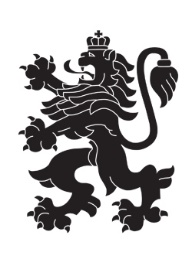 ОКОНЧАТЕЛНИ РЕЗУЛТАТИ НА КАНДИДАТИТЕ	На основание чл. 44, ал.4 от Наредбата за провеждане на конкурсите и подбора при мобилност на държавни служители, въз основа на проведения конкурс за длъжността „главен експерт“ в отдел „Медицински изследвания“, дирекция „Надзор на заразните болести” при РЗИ – Плевен, комисията класира следния кандидат, показал най-висок резултат:Първо място:1. Е Х Р-А – заявление, с вх. № 14-763/30.10.2020г., издържал успешно теста със 145 /сто четиридесет и пет/ точки и интервюто с  103.20 /сто и три и двадесет/ точки, или с общ резултат: 248.20 /двеста четиридесет и осем и двадесет/ точки.  ПРЕДСЕДАТЕЛ НА КОНКУРСНАТА КОМИСИЯ:  ....../П.....….  				 /ПОЛИНА САВОВА/